Министерство образования и молодежной политики Чувашской Республики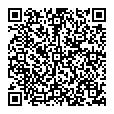 (наименование лицензирующего органа)Выпискаиз реестра лицензий по состоянию на: 09:20 «30» декабря 2022г.Статус лицензии	Действует(действующая/приостановлена/приостановлена частично/прекращена)Регистрационный номер лицензии:	№ Л035-01243-21/00246821Дата предоставления лицензии:	02.09.2011Полное и (в случае, если имеется) сокращенное наименование, в том числе фирменное наименование, и организационно-правовая форма юридического лица, адрес его места нахождения, государственный регистрационный номер записи о создании юридического лица:Муниципальное бюджетное дошкольное образовательное учреждение "Детский сад "Звездочка"Цивильского муниципального округа Чувашской Республики, (МБДОУ «Детский сад «Звездочка»),Муниципальные бюджетные учреждения, 429900, Чувашская Республика, Цивильский район, село Рындино,  улица  Павлова, дом 28, 1022102832201(заполняется в случае, если лицензиатом является юридическое лицо)Полное и (в случае, если имеется) сокращенное наименование иностранного юридического лица, полное и (в случае, если имеется) сокращенное наименование филиала иностранного юридического лица, аккредитованного в соответствии с Федеральным законом "Об иностранных инвестициях в Российской Федерации", адрес (место нахождения) филиала иностранного юридического лица на территории Российской Федерации, номер записи об аккредитации филиала иностранного юридического лица в государственном реестре аккредитованных филиалов, представительств иностранных юридических лиц:(заполняется в случае, если лицензиатом является иностранное юридическое лицо)Фамилия, имя и (в случае, если имеется) отчество индивидуального предпринимателя, государственный регистрационный номер записи о государственной регистрации индивидуального предпринимателя, а также иные сведения, предусмотренные пунктом 5 части 2 статьи 21 Федерального закона «О лицензировании отдельных видов деятельности»:(заполняется в случае, если лицензиатом является индивидуальный предприниматель)Идентификационный номер налогоплательщика:	№ 2115004453Адреса мест осуществления отдельного вида деятельности, подлежащего лицензированию:429900, Чувашская Республика, Цивильский район, село Рындино, улица Павлова, дом 28Лицензируемый вид деятельности с указанием выполняемых работ, оказываемых услуг, составляющих лицензируемый вид деятельности: на осуществление образовательной деятельности по реализации образовательных программ по видам образования, уровням образования, по профессиям, специальностям, направлениям подготовки (для профессионального образования), по подвидам дополнительного образования:Номер и дата приказа (распоряжения) лицензирующего органа о предоставлении лицензии:Приказ №1513 от 02.09.2011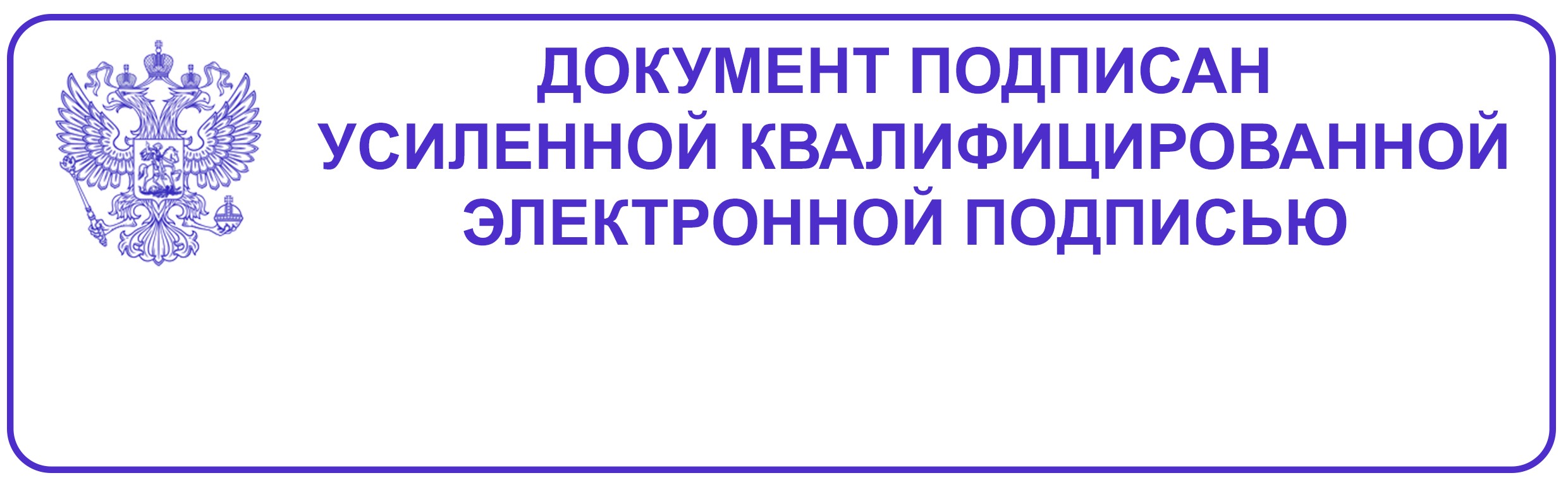 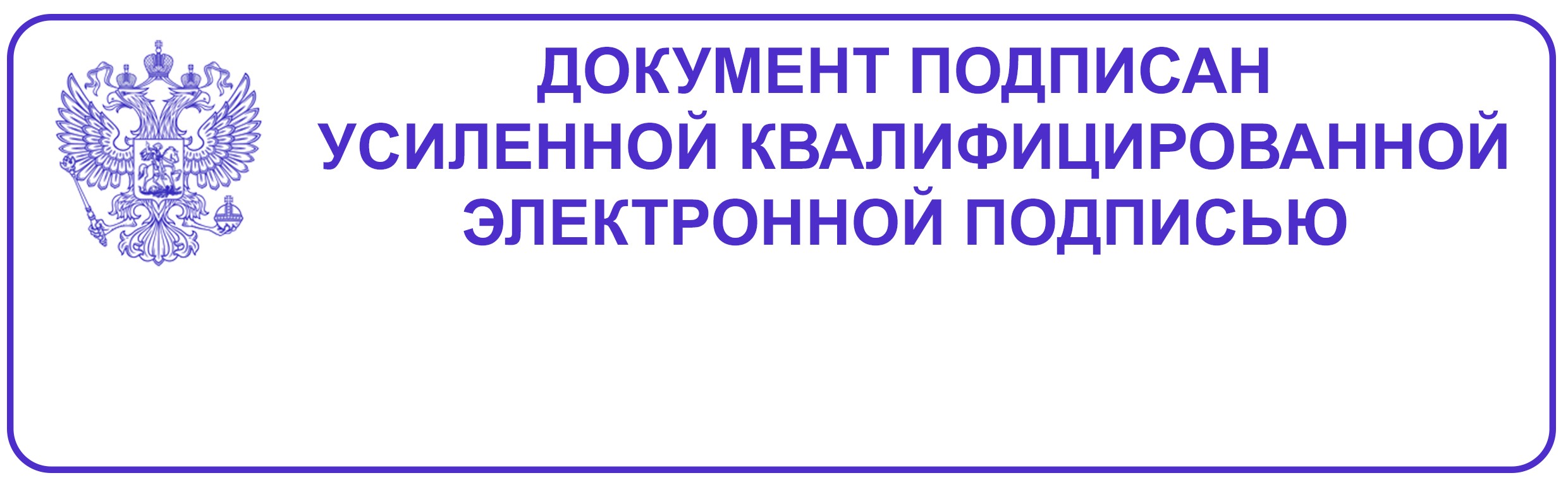 Выписка носит информационный характер, после ее составления в реестр лицензий могли быть внесены измененияОбщее образование№ п/пУровень образования121Дошкольное образованиеДополнительное образование№ п/пПодвиды121Дополнительное образование детей и взрослых